ПОЛОЖЕНИЕо проведении III районного спортивного забега  «Сибирский характер-2021»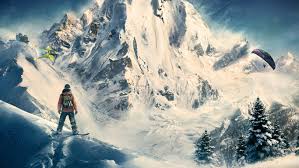 Казанский районЦЕЛИ И ЗАДАЧИ1.1. Спортивное мероприятие физкультурно-оздоровительной направленности III районный спортивный забег «Сибирский характер-2021» -(далее-Забег) бег по пересеченной местности с преодолением искусственных и естественных препятствий проводится с целью:1.1.1. пропаганды здорового образа жизни среди населения;1.1.2. популяризации массового спорта в Казанском районе;1.1.3. выявление наиболее спортивных коллективов и участников;1.1.4. организация досуга молодежи и трудовых коллективов.СРОКИ И МЕСТО ПРОВЕДЕНИЯЗабег проводится 13 марта 2021 года в д. Боровлянка вблизи лыжной базы «Боровлянская». Начало регистрации 10:30. Начало забегов 11:00.Оргкомитет Забега имеет право на изменение даты и места мероприятий и обязуется анонсировать их в срок не менее трех рабочих дней.Оргкомитет Забега имеет право на внесение правок и дополнений в Положение о районном спортивном забеге «Сибирский характер-2021» до 10 марта 2021 года.Вся дополнительная информация по организации и проведению районного спортивного забега «Сибирский характер-2021», будет освещаться в группе Казанская районная ДЮСШ https://vk.com/public173140422 а также дополнительным Приложением к данному Положению. ОРГАНИЗАТОРЫ ЗАБЕГАОбщее руководство подготовкой и проведением Забега осуществляется МАУ ДО «Казанская районная ДЮСШ».  Непосредственное проведение Забега возлагается на Главную судейскую коллегию (ГСК) районного спортивного забега «Сибирский характер-2021».ТРЕБОВАНИЯ К УЧАСТНИКАМК участию допускаются лица возрастной группы от 18 до 65 лет.Забег проводится в категории:- командный забег (Состав команды 4 человека, из которых не менее 1 женщины).4.3. Команды могут формироваться на базах учреждений, предприятий, организаций, сельских поселений и др.4.4. Команды должны иметь название, единую форму или отличительную атрибутику.4.5. Разрешается иметь на дистанции флаги команды, организации, учреждения и др.4.6. Командам разрешается иметь свои ручные пилы марки «Дружба-2» и свои колуны.ПРОГРАММА И УСЛОВИЯ ПРОВЕДЕНИЯПрограмма Забега включает в себя преодоление естественных преград и искусственных препятствий на протяжении всей дистанции, ограниченной специальной разметкой.Оргкомитет Забега вправе изменять протяженность трассы и количество заданий после их анонсирования участникам.Перед Забегом участники обязаны ознакомиться с Правилами прохождения препятствий.Участники имеют неограниченное количество попыток для прохождения одного препятствия, прежде чем перейти к другому. Если индивидуальный участник не может пройти препятствие или отказывается продолжать дистанцию, судья имеет право снять  полностью команду с Забега. После прохождения каждого препятствия Команда
обязана удостовериться у Судьи, что препятствие, пройдено, верно, и можно продолжать движение к следующему препятствию.Команда обязана стартовать, проходить препятствия, финишировать вместе (всеми участниками Команды). Команде, финишировавшей не полным составом, начисляется 30 секунд штрафа.Каждое препятствие проходится всеми членами команды и полностью под контролем Судьи, курирующего препятствие.В случае получения травмы Участником Судья принимает решение о направлении данного Участника к уполномоченному представителю медицинской службы и снятии по состоянию здоровья. Замена снятого Участника невозможна, и команда может продолжить участие меньшим составом вне зачета.Снятие Участника или Команды во время прохождения трассы (задания) может быть, выполнено Судьей, или Главным судьей за нарушение правил безопасности или представление опасности другим участникам ЗабегаИзменение состава Команды в процессе прохождения трассы запрещено.За неспортивное поведение (споры, насмешки, оскорбления или физическое насилие по отношению ко всем присутствующим) Команда или Участники могут наказываться дисквалификацией.Участники несут ответственность за поведение своих тренеров, группы поддержки и гостей. Если поведение кого-либо из указанной группы признается ГСК неспортивным или создающим помехи для организации и проведения Забега, к этой Команде будут применены дисциплинарные меры.Участники допускаются к соревнованиям только при наличии у них спортивной формы и спортивной обуви, не создающей помех оценке выполнения заданий.В Забеге разрешается использование эластичных бинтов, напульсников, перчаток, тейпов, компрессионной одежды, шапок, защиты паха, ног и рук. Не разрешается использование лямок, резинок, а также любых других вспомогательных средств при беге или преодолении препятствий, крюков, перчаток с крюками, клеящих веществ, обуви с железными шипами.Запрещено нахождение Участников Забега в состоянии алкогольного и/или наркотического опьянения.ОПРЕДЕЛЕНИЕ ПОБЕДИТЕЛЕЙ И НАГРАЖДЕНИЕКоманда с лучшим результатом становится первой и занимает 1 место, далее следует Команда со следующим результатом, которая занимает 2 место и далее.Если Команды показали одинаковый результат, то Командам присуждается одно место. Следующие команды начинают считаться по порядковому номеру, к примеру: 1, 1, 3, 4… В случае снятия команды место присуждается Команде, занимающей в таблице следующую по порядку позицию. ПРОТЕСТЫПодача протеста может производиться сразу после финиша Команды и строго до объявления результатов и награждения. Любые протесты относительно стандартов движения и правил прохождения подаются Главному Судье в письменном виде (форма свободная).Команды не могут подавать протест относительно судейства, качества (чистоты прохождения препятствий) движений других команд.Оргкомитет оставляет за собой право рассмотрения протестов.УСЛОВИЯ ФИНАНСИРОВАНИЯРасходы по проведению Забега (медицинское обслуживание, награждение, приобретение необходимого инвентаря и прочее) несет Местная общественная организация «Центр молодежных инициатив «Импульс» Казанского района Тюменской области.Победители соревнований определяются в день проведения мероприятия.Победители и призеры награждаются грамотами, медалями и  ценными призами, могут быть подарки от спонсоров и партнеров. Каждый участник получает памятный вымпел.ОБЕСПЕЧЕНИЕ БЕЗОПАСНОСТИ УЧАСТНИКОВ И ЗРИТЕЛЕЙМероприятие физкультурно-оздоровительной направленности районный спортивный забег «Сибирский характер-2021» проводится на территориях, отвечающих требованиям соответствующих нормативных правовых актов, действующих на территории Российской Федерации по вопросам обеспечения общественного порядка и безопасности участников и зрителей, имеющих акты готовности физкультурного объекта спорта к проведению мероприятий, утверждаемых в установленном порядке. Оказание скорой медицинской помощи осуществляется в соответствии с приказом Министерства здравоохранения и социального развития Российской Федерации от 09.08.2010г.  № 613н «Об утверждении порядка оказания медицинской помощи при проведении физкультурных и спортивных мероприятий».Участники несут персональную ответственность за соблюдение правил техники безопасности в рамках прохождения препятствий/выполнения соревновательных заданий.9.4. Участники Соревнования и организаторы используют средства индивидуальной защиты, за исключением периода соревновательной и тренировочной деятельности (для спортсменов и спортивных судей).9.5. Участники Соревнования и организаторы соблюдают требования Регламента COVID-19, а также регламенты (положения, рекомендации) объектов спорта, на которых проводятся соревнования.9.6. Представители команд осуществляют термометрию, следят за отсутствием симптомов ОРВИ, незамедлительно информируют медицинский персонал и Организаторов соревнований при выявлении лиц с температурой и симптомами ОРВИ во время проведения соревнований.СТРАХОВАНИЕ УЧАСТНИКОВСтрахование участников производят командирующие организации.Данное положениеявляется официальным вызовом на соревнованиеПриложение № 1Заявка
на участие во  III районном спортивном забеге  «Сибирский характер-2021» в рамках празднования областного Дня Здоровьяот команды	Врач всего допущено		/	/ Ф.И.О.Дата М.П. медучрежденияПредставитель команды 	/	/ Ф. И.Оконтактный телефонПриложение 2План-схема  III районного спортивного забега  «Сибирский характер-2021»Приложение 3Система наложениявременных штрафов на команды за нарушения во время прохождения дистанцииЧурка не расколота на 4 полена (щепки, которые откололись от чурки не по всех длине - поленом не считаются). За каждое недостающее полено + 5 секунд.«Колодец» должен быть сложен только по 4 штуки в каждый ряд. За не правильно сложенный + 5 секунд.Транспортировка колеса разрешена любым способом (волочением, перекат, перенос). 1 круг по обозначенному коридору.Катание на банане. Необходимо двум участникам команды поместиться на банане, остальные двое катят банан до указанного места, далее участники спрыгивают с банана и команда должна возвратить банан в место старта.Преодоление снежной насыпи осуществляется командой в пределах ограничения трассы. Туннель. Каждый участник должен перебраться через туннель. Разрешено придерживать туннель во время прохождения. За не прохождение туннеля + 10 секунд за каждого участника.Переноска канистр с водой. Один участник из команды должен пронести  канистру вокруг отметки и вернуться к команде, поставить канистру в исходное положение и с командой продолжить движение по трассе. Касание или падение канистры на трассу + 10 секунд.Преодоление барьера из тюков.  Каждый участник должен преодолеть барьер в пределах трассы. Участникам разрешено помогать друг другу. За неправильное преодоление барьера + 10 секунд.За преднамеренное нарушение схемы движения или выход за ограждение трассы, команда может быть дисквалифицирована.Не преодоление любого препятствия или схода с трассы любого из участников, результат команды аннулируется.СОГЛАСОВАНО»Директор МАУ ДО «Казанская районная ДЮСШ»___________  А.В. Коротченко « ____ » ____________ 2021 г.УТВЕРЖДАЮНачальник отдела по культуре,спорту  и молодёжной политикеКазанского муниципального района_____________ Е.В. Ященко« ____ » ____________ 2021 г.№п/пФамилия, имя, отчествоЧисло, месяц, год рожденияВиза врача1Иванов Иван Иванович20.01.2001«допущен»,число,роспись,печать«допущен»медицинскоезаключениеот2021года